ANALISIS PENERAPAN PEMBIAYAAN MUSYARAKAH SERTA KESESUAIANNYA DENGAN PSAK NO 106 PADA PT. BNI SYARIAH KANTOR CABANG MEDAN SKRIPSI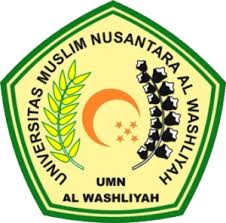 Oleh :SITI NURHALIZAH163224211PROGRAM STUDI AKUNTANSIFAKULTAS EKONOMIUNIVERSITAS MUSLIM NUSANTARA AL-WASHLIYAHMEDAN2021